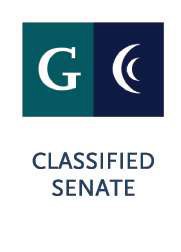 EXECUTIVE BOARD MEETINGCuyamaca CollegeWed. Jan. 30, 2019 2:30p – 4:00pLocation: A Bldg., Conference Rm.Attendees: Cuyamaca Executive BoardGuests: n/aAGENDAMeeting Called to Order:	Meeting Adjourned:# Agenda Item	CALL TO ORDERRoll CallAgenda additions/deletions/revisions to the agenda.Approval of minutes from November MeetingACTION ITEMSElections Discussion and VoteCOMMUNICATIONS/DISCUSSION ITEMS:Senate Updates-PresidentConstitution and Bylaw editsCaring Campus Initiative- Part 2Seat in Academic Senate MeetingProfessional Development UpdatesCPD programming draft and recommendationsCommittee UpdatesCCC Updates:Acceleration	Guided Student Pathways Organizational HealthParticipatory Governance Redesign UpdatesTreasurer Report-if applicable.Reference Materials: Additional Instructions: Next Meeting-February 27, 2019, 2:30-4pm